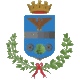 Comune di ROBBIOCARTA DELLA QUALITÀ DEL SERVIZIO RIFIUTIai sensi dell’art. 5 dell’allegato A alla Deliberazione 15/2022/R/Rif di ARERAGESTORE DELLA TARIFFA E RAPPORTO CON GLI UTENTIIndiceRiferimenti normativi e di prassi amministrativaDisposizioni generaliDirettiva del Presidente del Consiglio dei Ministri del 27 gennaio 1994, “Principi sull’erogazione dei servizi pubblici”; all’art. 2 istituisce il Comitato permanente per la Carta dei servizi pubblici e prevede l’introduzione di standard di qualità. Decreto-legge 12 maggio 1995, n. 163 “Misure urgenti per la semplificazione dei procedimenti amministrativi e per il miglioramento dell’efficienza delle pubbliche amministrazioni”, convertito con modificazioni dalla L. 11 luglio 1995, n. 273; all’art. 2 dispone l’emanazione di schemi generali di riferimento di carte di servizi pubblici tramite decreti del Presidente del Consiglio dei Ministri e l’adozione di tali schemi da parte delle pubbliche amministrazioni entro 120 giorni dalla stessa pubblicazione. Legge 24 dicembre 2007, n. 244 “Disposizioni per la formazione del bilancio annuale e pluriennale dello Stato (legge finanziaria 2008)”; in particolare, all’art. 2, comma 461, si prevede l’obbligo per il soggetto gestore di redigere e pubblicare la Carta dei Servizi in conformità a intese con le associazioni di tutela dei consumatori e con le associazioni imprenditoriali interessate, recante gli standard di qualità e di quantità relativi alle prestazioni erogate così come determinati nel Contratto di Servizio, nonché le modalità di accesso alle informazioni garantite, quelle per proporre reclamo e quelle per adire le vie conciliative e giudiziarie, nonché le modalità di ristoro dell’utenza. Decreto legislativo 14 marzo 2013, n. 33 sul Riordino della disciplina riguardante il diritto di accesso civico e gli obblighi di pubblicità, trasparenza e diffusione di informazioni da parte delle pubbliche amministrazioni. Disposizioni relative alla Regolazione del Servizio di Igiene UrbanaLegge 14 novembre 1995, n.481; affida ad ARERA il compito - tra gli altri - di promuovere la tutela degli interessi di utenti e consumatori, tenuto conto della normativa comunitaria in materia e degli indirizzi di politica generale formulati dal Governo, nonché di contemperare, nella definizione del sistema tariffario, gli obiettivi economico-finanziari dei soggetti esercenti il servizio con gli obiettivi generali di carattere sociale. Legge 27 dicembre 2017, n. 205 “Bilancio di previsione dello Stato per l’anno finanziario 2018 e bilancio pluriennale per il triennio 2018-2020”; ha assegnato ad ARERA funzioni di regolazione e controllo in materia di rifiuti urbani, precisando che tali funzioni sono attribuite “con i medesimi poteri e nel quadro dei principi, delle finalità e delle attribuzioni, anche di natura sanzionatoria, stabiliti dalla legge 481/95”. Delibera ARERA 18 gennaio 2022 n.15/2022/R/rif sulla Regolazione della qualità del servizio di gestione dei rifiuti urbani e relativo Allegato (TQRIF). Disposizioni comunali specifichePer prendere visione del Regolamento TARI e della Delibera di approvazione delle tariffe vigenti, consultare il Portale di Trasparenza per la Gestione Rifiuti, ai seguenti link: REGOLAMENTO TARI: Trasparenza Rifiuti - Comune di RobbioDELIBERA TARIFFE TARI:  Trasparenza Rifiuti - Comune di RobbioCos’è la Carta della qualità del servizio e quali sono i suoi obiettiviLa Carta di qualità del Servizio è uno strumento volto a racchiudere in un unico documento tutte le informazioni inerenti al servizio di Gestione tariffe e rapporti con gli utenti, nel più ampio ambito del Servizio di gestione dei rifiuti urbani. Essa fissa principi per l'erogazione del servizio, stabilisce standard generali riferibili alla qualità complessiva delle prestazioni e standard specifici che indicano prestazioni direttamente controllabili dagli utenti. La Carta è pertanto un impegno scritto assunto dal Comune nei confronti dei cittadini, orientato a rendere i pubblici servizi meglio rispondenti alle esigenze effettive degli utenti e a migliorarne la qualità complessiva. Per sua stessa natura la Carta è caratterizzata da un linguaggio di facile accesso e comprensibilità e nella stessa trovano spazio sia le indicazioni necessarie al cittadino. La Carta intende infatti guidare il contribuente informandolo sui servizi forniti dall’Ufficio Tributi nell’ambito della Gestione della Tassa sui Rifiuti (TARI) e fornendo gli elementi necessari per verificare in che misura vengono rispettati gli impegni che il Comune assume nei suoi confronti, garantendo i livelli di qualità dichiarati negli standard per rispondere sempre meglio alle aspettative dei contribuenti e perseguire il continuo miglioramento dei servizi resi.La Carta ha validità pluriennale ed è soggetta a revisione del contenuto, sulle modalità di erogazione dei servizi e sui relativi standard di qualità. L’attività di Gestione delle Tariffe è disciplinata altresì dal Regolamento della Tassa Rifiuti ed al fine di evitare duplicazioni per tutto quanto non indicato all’interno del presente documento i contribuenti potranno fare riferimento a tale atto che regola alcuni elementi propri connessi al servizio tra cui l’apertura/attivazione dell’utenza, le modalità per comunicare eventuali variazioni o la cessazione del servizio, la periodicità e le modalità dei pagamenti, le riduzioni tariffarie e la rateizzazione degli importi addebitati.Territorio di riferimentoLa presente Carta di Qualità del Servizio ha validità per tutto il territorio del Comune di Robbio che si estende per 40,50 kmq e conta una popolazione pari a 5.742 abitanti (dato al 1° gennaio 2022). Il numero di contribuenti totali a cui si rivolge il servizio è di circa 2974 unità.Principi di erogazione del servizio Con la Carta della qualità del servizio di Gestione delle Tariffe e Rapporto con gli Utenti, il Comune di Robbio si impegna a rispettare i seguenti principi generali:ImparzialitàIl Gestore adotta nei confronti degli utenti un comportamento ispirato a criteri di obiettività, giustizia e imparzialità.Chiarezza, cortesia e comprensibilità delle informazioni (all’utenza)Il Comune assicura il proprio impegno per garantire l’esposizione corretta delle informazioni necessarie e la disponibilità degli Uffici ai fini del buon esito della pratica in fase di trattazione, ponendo anche la massima attenzione alla semplicità e alla chiarezza del linguaggio utilizzato. Tutti i rapporti con gli utenti sono improntati alla cortesia, alla disponibilità, all’ascolto, al rispetto e all’educazione reciproci.Equità Il Comune assicura che il prelievo tributario sia commisurato all’effettiva capacità contributiva garantendo l’emissione di atti di annullamento, sgravi e rimborsi inerenti atti impositivi inesatti o versamenti eccedenti il dovuto.Semplificazione delle procedureIl Comune assume iniziative volte a garantire che la modulistica sia messa a disposizione del contribuente in tempi utili per gli adempimenti e curando che le proprie comunicazioni ed istruzioni siano comprensibili; per quanto concerne i procedimenti disciplinati autonomamente, gli uffici prevedono che il contribuente possa adempiere ai propri obblighi nelle forme più rapide, agevoli e meno onerose, soprattutto mediante il ricorso sempre maggiore all’informatizzazione dei sistemi di accesso ai servizi.Efficienza ed efficaciaIl Comune pone il massimo impegno affinché i servizi siano erogati in modo da garantire un idoneo grado di efficienza ed efficacia, ponendo in essere le condizioni e le misure idonee al raggiungimento di tali obiettivi, adottando in maniera continuativa soluzioni tecnologiche, organizzative e procedurali più funzionali al raggiungimento dello scopo, compatibilmente con le risorse disponibili.PrivacyIl Comune si impegna a garantire che il trattamento dei dati personali degli utenti avvenga nel rispetto delle disposizioni di cui al GDPR. GestoriSono di seguito riportate le informazioni inerenti ai gestori del servizio rifiuti ed i relativi contatti.Gestore tariffe e rapporti con gli utentiUfficio Tributi del Comune di RobbioIndirizzo: Piazza della Libertà, 2 – 27038 - Robbio (PV)Orario di apertura al pubblico:
martedì – giovedì dalle 10,00 alle 13,00 e su appuntamento per esigenze utenzaTelefono: 0384.675218 - 0384.675201Email: tributi@comune.robbio.pv.it  ragioneria@comune.robbio.pv.it: PEC: comune.robbio@pec.itGestore raccolta e trasporto rifiuti e spazzamento e lavaggio delle stradeIMPRESA SANGALLI GIANCARLO & C. S.r.l   Sede legale: Viale Enrico Fermi 35, Monza (MB)Sede operativa: Corso Torino 120, Vigevano (PV)Tel: 039 20 21 986Fax: 039 83 46 02Numero verde: 800.35.34.12Email: vigevano@impresasangalli.itPEC: sangalli@pec.sedevirtuale.itPosizionamento nella matrice degli schemi regolatoriConsiderato quanto disposto con Deliberazione 15/2022 in relazione alla regolazione della qualità del servizio di gestione dei rifiuti urbani, preso atto dello schema regolatorio asimmetrico e graduale predisposto da ARERA nella suddetta Deliberazione, il Comune, in veste di Ente territorialmente competente, ha individuato, come indicato dall’art. 3, comma 1 del Testo unico per la regolazione della qualità del servizio di gestione dei rifiuti urbani (TQRIF), il posizionamento della gestione nella schema regolatorio I, sulla base del livello qualitativo di partenza.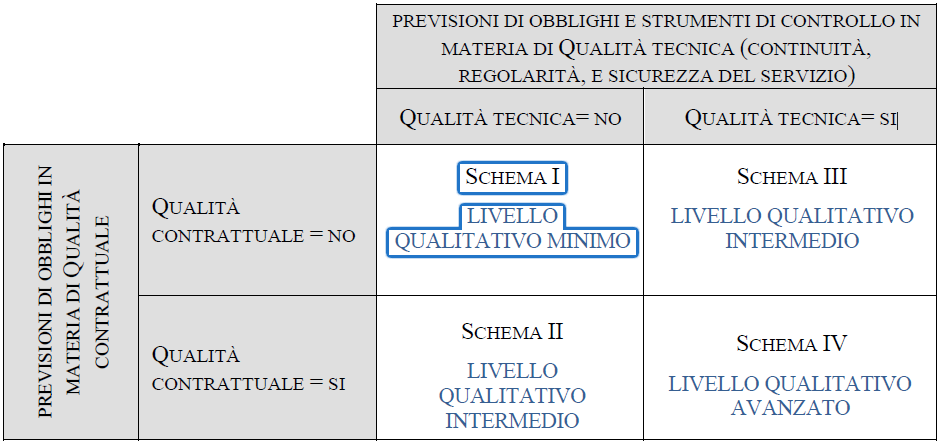 Obblighi di servizio e standard generali di qualità contrattuale e tecnicaDal momento che il Comune, in veste di Ente territorialmente competente, ha optato per lo schema regolatorio I di cui sopra con Deliberazione di Giunta Comunale n.49 del 29/03/2022, la Gestione della Tariffa e rapporto con gli Utenti non è soggetta, secondo quando disposto da ARERA rispettivamente al secondo e terzo comma art. 3 del TQRIF, a standard di qualità generali ma esclusivamente agli obblighi di servizio di cui all’APPENDICE 1 del TQRIF esposti nella seguente tabella.Tutti i riferimenti indicati nella precedente tabella sono riferiti all’Allegato 1 alla Deliberazione 15/2022 del 18 gennaio 2022. L’Ente Territorialmente Competente non ha previsto al momento standard ulteriori o migliorativi.Modalità di erogazione del servizio di Gestione della Tariffa e Rapporto con gli UtentiNel Comune di Robbio il servizio di gestione della TARI è ricompreso tra le competenze dell’ufficio tributi; è presente una specifica risorsa destinata alla TARI che conduce principalmente le attività del suddetto ufficio.La gestione del rapporto con gli utenti, per quanto attiene la tariffazione del servizio, viene erogata mediante un servizio di sportello che osserva preferibilmente i seguenti orari: martedì e giovedì dalle ore 10,00 alle ore 13,00 e su richiesta dell’utenza con appuntamento, in orari e giorni diversi da quelli indicati.Lo sportello telefonico è attivo negli orari di lavoro dei dipendenti, per 36 ore settimanali. L'emissione e spedizione degli avvisi di pagamento avviene a mezzo postalizzazione ed invio attraverso ditta specializzata con consegna tramite posta massiva ordinaria.  Le richieste ricevute dall’utenza vengono gestite ed evase in base alle vigenti disposizioni entro il termine di 30 giorni, in applicazione dell’art. 2 legge 241/1990.Per la predisposizione del PEF, il Comune di Robbio si avvale del supporto di un consulente esterno.Il servizio di gestione tariffa e rapporto con gli utenti si compone di una serie di attività riassunte nella tabella che segue. Per ogni attività erogata nell’ambito della gestione della TARI è indicato un parametro di valutazione della qualità del servizio reso. Al momento non sono previsti standard di qualità specifici da conseguire o livelli a cui associare una valutazione: essi potranno essere successivamente introdotti per decisione dell’Ente Territorialmente Competente o direttamente dall’Autorità. Potranno comunque essere individuate misurazioni a campione per valutare l’efficacia delle attività condotte.TrasparenzaLa deliberazione ARERA 15/2022/R/Rif è intervenuta sulla materia modificando e integrando la deliberazione 444/2019/R/Rif. Nella versione aggiornata dell’articolo 3 di quest’ultima, rubricato “Obblighi di trasparenza tramite siti internet”, l’Autorità invita il Gestore dell’attività di gestione tariffe e rapporto con gli utenti a mantenere aggiornata un’apposita sezione del proprio sito internet, facilmente accessibile dalla home page, che presenti i necessari contenuti informativi minimi, organizzati in modo da favorire la chiara identificazione degli elementi ritenuti meritevoli di trasparenza. Pertanto, per informazioni riguardanti la tariffa, le condizioni di erogazione dei servizi di raccolta e trasporto e di spazzamento e lavaggio delle strade è possibile consultare il seguente link Trasparenza Rifiuti - Comune di RobbioNella già citata deliberazione 444/2019/R/Rif trovano spazio inoltre, agli articoli 4, 5, 6, 7., 8, e 9, i contenuti minimi che devono essere presenti nei documenti di riscossione, con particolare riferimento ai dati sugli importi addebitati e sul calcolo della tariffa e alle informazioni sulle modalità di pagamento, sull’erogazione del servizio e sui risultati ambientali.PrivacyIl Comune di Robbio si impegna a garantire che il trattamento dei dati personali degli utenti avvenga nel rispetto del D.Lgs. 196/2003 “Codice in materia di protezione dei dati personali”, come modificato da ultimo dal D.lgs. 101/2018 di adeguamento della normativa nazionale alle disposizioni del regolamento (UE) 2016/679 del 27 aprile 2016. In particolare i dati personali sono raccolti al solo fine di permettere al Comune la corretta erogazione del Servizio di Gestione tariffe e rapporto con gli utenti e sugli stessi sono effettuate le operazioni necessarie a tal fine, quali raccolta, registrazione, conservazione, consultazione, modificazione, raffronto, cancellazione e qualunque altra operazione tra quelle previste dal codice privacy. Ferme restando le comunicazioni effettuate in esecuzione di obblighi di legge, i dati personali potranno essere comunicati, nella misura necessaria e sufficiente all’espletamento di alcune fasi delle attività sopra menzionate e, conseguentemente, trattati solo a tali fini istituzionali da altri soggetti.Schema IAdozione e pubblicazione di un’unica Carta della qualità del servizio per gestione di cui all’Articolo 5 SIModalità di attivazione del servizio di cui all’Articolo 6 e all’Articolo 7 SIModalità per la variazione o cessazione del servizio di cui all’Articolo 10 e all’Articolo 11 SIProcedura per la gestione dei reclami, delle richieste scritte di informazioni e di rettifica degli importi addebitati, di cui all’Articolo 13, all’Articolo 17 e all’Articolo 18 SIObblighi e requisiti minimi dello sportello fisico e online di cui all’Articolo 19 e all’Articolo 22 n.a.Obblighi di servizio telefonico di cui all’Articolo 20 e all’Articolo 22 SIServiziIndicatore di qualitàRilascio di informazioni di carattere generale (con riguardo a tariffe, scadenze, adempimenti)Tempo di riscontro dalla ricezione della richiestaRilascio di informazioni relative alla specifica situazione del contribuente in forma scritta, telefonica o via emailTempo di riscontro dalla ricezione della richiestaRisposta a proposte o suggerimenti presentati in forma scrittaTempo di riscontro dalla ricezione della richiestaInoltro delle istanze/richieste inerenti alla gestione del servizio di raccolta rifiuti e spazzamento stradale al Gestore prepostoTempo per l’inoltro dalla ricezione della richiestaGestione delle dichiarazioni di apertura, variazione e cessazioneTempo di inserimento a software dalla presentazione della dichiarazioneGestione delle istanze per riduzioni/agevolazioniTempo di inserimento a software dalla presentazione della dichiarazioneVerifica sulle informazioni dichiarate dai contribuenti, anche mediante incrocio con altre banche dati disponibiliTempo di inserimento a software dalla presentazione della dichiarazionePredisposizione dei riscontri alle dichiarazioni/istanze di riduzione pervenute dai contribuenti Tempo di riscontro dalla ricezione della dichiarazioneEmissione avvisi di pagamento ordinari e relativo invio mediante posta ordinaria o posta elettronicaRispetto del calendario di distribuzione avvisi di pagamentoRiscontri presso lo sportello fisico relativi al riesame delle posizioni tributarie ed ai reclami presentati direttamente dall’utenzaMinor quantità di utenti non ricevuti allo sportelloElaborazione di risposte motivate a reclami o richieste di rettifiche dell’importo addebitatoTempo di riscontro dalla ricezione della richiestaVerifica dei pagamenti e individuazione delle posizioni di morositàTempo di verifica dalla data di versamentoPredisposizione ed emissione dei solleciti di pagamento (facoltativa)Tempo intercorrente tra la scadenza dell’ultima rata ordinaria e l’emissione dei sollecitiVerifica della motivazione di mancato recapito degli avvisi tornati al mittente e contestuali operazioni di correzione (es. aggiornamento dell’indirizzo di recapito)Quantità (%) avvisi controllati entro 60 giorni dal ritornoGestione dei reclami connessi al mancato recapito dell’avviso di pagamento e rispedizione dell’attoTempo intercorrente tra la ricezione del reclamo e la spedizione di copia dell’attoPredisposizione e notifica degli avvisi di accertamentoQuantità (%) avvisi di accertamento emessi in relazione ai soggetti morosiGestione delle istanze di revisione in autotutela degli atti (rettifica o annullamento)Tempo intercorrente tra la ricezione dell’istanza e l’invio della risposta motivataGestione dei ricorsi presso le Corti di Giustizia Tributaria di Primo Grado; predisposizione costituzione in giudizio e formulazioni memorie o controdeduzioniTempo intercorrente tra la ricezione del ricorso e la produzione di documenti processualiGestione delle richieste di rateizzazione dei versamenti (ordinari e accertamenti)Tempo intercorrente tra la ricezione dell’istanza e l’invio del piano ratealeVerifica delle istanze di rimborso delle somme non dovute e disposizione di pagamento o compensazioneTempo intercorrente tra la ricezione dell’istanza e la liquidazione delle sommeTrasmissione delle posizioni di morosità (post-accertamento) ai soggetti che si occupano di riscossione coattivaQuantità (%) di posizioni trasmesse in relazione ai soggetti morosiDiscarico somma iscritta a ruolo o riscossa coattivamente e non dovuta Quantità (%) di posizioni discaricate in relazione ai soggetti morosiGestione degli interpelli (art. 11 legge n. 212/2000 Statuto dei diritti del contribuente)Tempo intercorrente tra la ricezione dell’istanza e l’invio del riscontroAttività di individuazione dell’evasione tributaria (mediante invio di questionari, incroci di banche dati, altro)Quantità (%) di posizioni individuate rispetto ai contribuenti iscrittiAggiornamento del sito internet (con particolare riferimento alla sezione trasparenza ex Delibera 444/2019/R/Rif)Rispetto dei termini previsti dalla normativaPredisposizione del Piano Finanziario “grezzo” riferito alla Gestione delle tariffe e rapporti con gli utentiRispetto dei termini previsti dalla normativaPredisposizione delle tariffe per l’anno in corso e degli atti di approvazione in Consiglio ComunaleRispetto dei termini previsti dalla normativaAggiornamento periodico del Regolamento Comunale TARI alle disposizioni normative più recentiRispetto dei termini previsti dalla normativa